              			Modello da spedire a      presidente@sininf.it 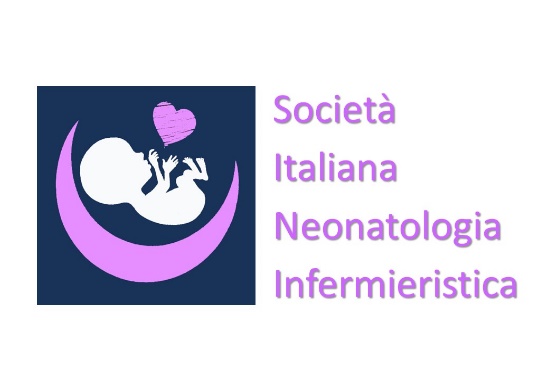                                                                                       E  info@sininf.it         			 Luogo e data ………………………………………………..All’attenzione delPresidente della SIN-INF e delConsiglio DirettivoIl Sottoscritto	…………………………………………..…………, socio infermiere della SIN / SIN-INF, propone la propria candidatura alla carica di ……………………………………….  della Società Italiana di Neonatologia Infermieristica nelle elezioni che si terranno a  …………………………………. nell’ambito del   ……..  Congresso Nazionale SIN INF in data …………………………………..A supporto della propria candidatura dichiara di essere in regola con le quote associative ed iscritto alla SIN o SIN INF da almento 4 anni continuativi.Allega:Curriculum VitaeElenco (in copia originale) delle firme dei soci infermieri sostenitori in regola con le quote associative.Ogni eventuale comunicazione potrà essere inviata al seguente indirizzo:  Mail		……………………………………………………………………….....Telefono 	………………………………………………………………………….Cordiali Saluti            Firma  Leggibile  …………….…………………………………….